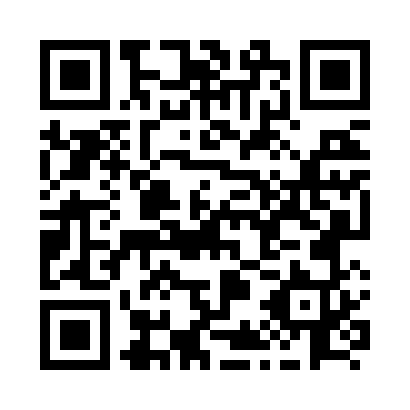 Prayer times for Frelighsburg, Quebec, CanadaMon 1 Jul 2024 - Wed 31 Jul 2024High Latitude Method: Angle Based RulePrayer Calculation Method: Islamic Society of North AmericaAsar Calculation Method: HanafiPrayer times provided by https://www.salahtimes.comDateDayFajrSunriseDhuhrAsrMaghribIsha1Mon3:135:0912:556:178:4210:372Tue3:145:0912:566:178:4210:373Wed3:155:1012:566:178:4110:364Thu3:165:1112:566:178:4110:355Fri3:175:1112:566:178:4110:356Sat3:185:1212:566:178:4010:347Sun3:195:1312:566:178:4010:338Mon3:215:1312:576:178:3910:329Tue3:225:1412:576:178:3910:3110Wed3:235:1512:576:168:3810:3011Thu3:245:1612:576:168:3810:2912Fri3:265:1712:576:168:3710:2813Sat3:275:1812:576:158:3610:2714Sun3:295:1812:576:158:3610:2515Mon3:305:1912:576:158:3510:2416Tue3:325:2012:586:148:3410:2317Wed3:335:2112:586:148:3310:2118Thu3:355:2212:586:148:3310:2019Fri3:365:2312:586:138:3210:1820Sat3:385:2412:586:138:3110:1721Sun3:395:2512:586:128:3010:1522Mon3:415:2612:586:128:2910:1423Tue3:435:2712:586:118:2810:1224Wed3:445:2812:586:108:2710:1125Thu3:465:2912:586:108:2610:0926Fri3:485:3112:586:098:2510:0727Sat3:495:3212:586:098:2410:0628Sun3:515:3312:586:088:2210:0429Mon3:535:3412:586:078:2110:0230Tue3:545:3512:586:068:2010:0031Wed3:565:3612:586:068:199:59